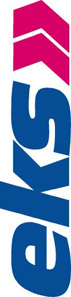 PRESSEMITTEILUNGEthernet-Switches und -Medienkonverter von EKS Engel können jetzt nahtlos in Eplan-Projekte integriert werdenKonform mit dem neuen EDS-StandardWenden, 23. Februar 2021 – Mehr als 20 Ethernet-Switches und -Medienkonverter der Produktfamilien e-light 100, e-light 1000, e-light 100-2MA, e-light 1000-4GM, e-light 100-XS, e-light 1000-XSG und e-light 1100-4AC von EKS Engel sind im Eplan Data Portal gelistet worden. Da alle die Anforderungen des neuen Eplan Data Standards (EDS) erfüllen, der die Qualität der Artikel- und Gerätedaten steigert, lassen sie sich nahtlos in Eplan-Projekte integrieren. Davon profitieren insbesondere Anwender aus dem Maschinen- und Anlagenbau, dem Schaltschrankbau und der Gebäudetechnik. Denn die Eplan-Plattform, die Softwarelösungen für jede Engineering-Disziplin bietet, ermöglicht eine virtuelle Entwicklung und Konstruktion. So kann etwa die Verdrahtung von Maschinen oder Schaltschränken mit einem digitalen Zwilling simuliert werden, wodurch sich Fehler frühzeitig erkennen und beheben lassen.Damit Produkte in dem Eplan Data Portal genutzt werden können, müssen die Hersteller zuvor eine Import-Liste ausfüllen, die neben Produktbildern folgende Informationen auf Deutsch und Englisch enthält: Artikelnummer, Typennummer, Bestellnummer, Hersteller, Bezeichnung, Abmessungen, Gewicht sowie sämtliche elektrotechnischen Angaben aus den Datenblättern einschließlich STEP-Dateien (Standard for the Exchange of Product model data).Häufig sind die Informationen der Hersteller jedoch unvollständig, wodurch es bei Konstruktionen zu Problemen kommen kann. Deshalb wurde mit EDS ein neuer Premium-Datenstandard eingeführt, der je Produkt vergeben und auf dessen Startseite angezeigt wird. In Zusammenarbeit mit dem Freiburger Dienstleistungsunternehmen Alexander Bürkle sind die Import-Listen der Ethernet-Switches und -Medienkonverter von EKS Engel so aufbereitet worden, dass alle dieses Gütesiegel erhalten haben. Es signalisiert den Anwendern, dass die Gerätedaten Eplan-konform sind und per Drag-and-drop in Projekte übernommen werden können.Die EKS Engel Gruppe bietet intelligente Netzwerklösungen, die überall dort eingesetzt werden, wo es auf höchste Zuverlässigkeit ankommt, beispielsweise in der Fabrik- und Prozessautomatisierung, im Verkehrswesen oder in der Sicherheitstechnik und in Smart-City-Anwendungen. Das Produktprogramm umfasst sowohl Lichtwellenleiter-Systeme für Feldbusse und Ethernet-Switches als auch Systeme für die Übertragung von Audio-, Video- und Telefonsignalen. Außerdem unterstützt das Unternehmen die Anwender durch ein breites Dienstleistungsangebot, das von kundenspezifischen Hard- und Softwareentwicklungen bis hin zur Planung und Umsetzung maßgeschneiderter Infrastrukturen für die Datenkommunikation reicht.Redaktionskontakt:	Merites Public Relations
Dr. Thomas Oelschlägel
Ricarda-Huch-Str. 63
72760 Reutlingen
Tel.: +49 (0) 7121 909 49 91
Fax: +49 (0) 7121 909 49 92
E-Mail: Thomas.Oelschlaegel
@merites.deLeserkontakt:	EKS Engel FOS GmbH & Co. KG
Schützenstraße 2
57482 Wenden
Tel.: +49 (0) 2762 9313 600
Fax: +49 (0) 2762 9313 7906
E-Mail: info@eks-engel.de
Internet: www.eks-engel.deLink zu Produktbild:	https://www.eks-engel.de/unternehmen/aktuelles/presse/detail/ethernet-switches-und-medienkonverter-koennen-jetzt-nahtlos-in-eplan-projekte-integriert-werden/ 